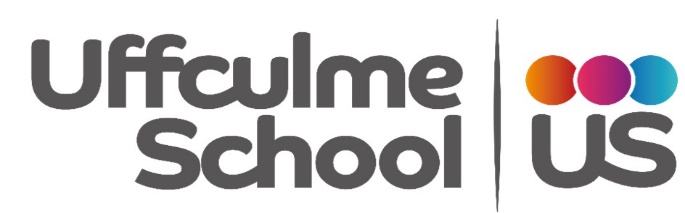 KS3 Darby PF8.45 – 9.009.00 – 9.159.15 - 10.0010.00 – 11.0011.00 – 11.1511.30 – 11.4511.45 – 12.4512.45 – 1.151.15 – 1.451.45 – 3.001.45 – 3.00MondayTutor TimeDaily MikeMaths/ English Functional SkillsCreativity/ Drama/ YogaSnacksBreakReadingIndependent Living SkillsBreakLunchLeisure – Outdoor learning/ travelLeisure – Outdoor learning/ travelTuesdayTutor TimeDaily MikeMusic/ CreativePESnacksBreakReadingMaths/ English Functional SkillsBreakLunchCreativity - craftCreativity - craftWednesdayTutor TimeDaily MikeMaths/ English Functional SkillsShoppingSnacksBreakReadingFoodBreakLunchFoodFoodThursdayTutor TimeDaily MikeMaths/ English Functional SkillsPSHESnacksBreakReadingGardeningBreakLunchForest School/ travelForest School/ travelFridayTutor TimeDaily MikeMaths/ English Functional SkillsWork-Related LearningSnacksBreakReadingComputingBreakLunchSensory playPE(2.10 – 3.00)